                                          Опросный лист на скважинные насосыЗаказчик ___________________________________________________________________________________________________Адрес  _____________________________________________________________________________________________________Опросный лист заполнил (Ф.И.О., должность, дата) _______________________________________________________________Тел.________________________________  E-mail _________________________________________________________________Количество __________________ шт.  Агрегат, применяемый в настоящее время  _____________________________________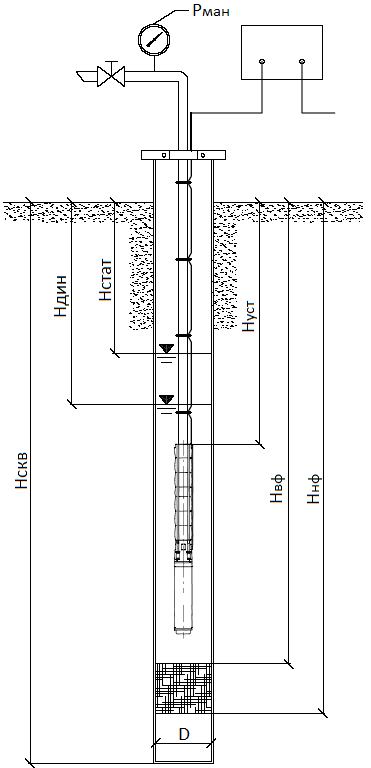 Дополнительная информация_____________________________________________________________________________________________________________________________________________________________________________________________________________________________________________________________________________________________________________________________________________________________________________________________________________________________________________________________________________________________________________________________№Наименование параметра(характеристики)Размер-
ностьЗаполняется заказчиком    Параметры скважины    Параметры скважины    Параметры скважины    Параметры скважины1.1Дебит скважиным3/ч1.2Статический уровень воды, Нстатм1.3Динамический уровень воды, Ндинм1.4Глубина установки насоса, Нустм1.5Верхняя отметка фильтра, Нвфм1.6Нижняя отметка фильтра, Ннфм1.7Глубина скважины, Нсквм1.8Диаметр скважины, Dмм1.9Температура воды, Т0С     Параметры насоса     Параметры насоса     Параметры насоса     Параметры насоса2.1Подачам3/ч2.2Напорм2.3Давление в оголовке скважины, Рманкгс/см2     Параметры перекачиваемой среды     Параметры перекачиваемой среды     Параметры перекачиваемой среды     Параметры перекачиваемой среды3.1Наименование 
перекачиваемой среды3.2Содержание твёрдых механических примесей:Содержание твёрдых механических примесей:Содержание твёрдых механических примесей:3.33.4Объемная концентрация%3.33.4Размеры частиц мм3.5Рабочая температура ,tp0С3.6Плотность при tpкг/м3     Материалы рабочих органов насоса (указать нужное)     Материалы рабочих органов насоса (указать нужное)     Материалы рабочих органов насоса (указать нужное)     Материалы рабочих органов насоса (указать нужное)4.1- пластикда/нет4.2- армированный пластикда/нет4.3- нержавеющая стальда/нет     Параметры электродвигателя     Параметры электродвигателя     Параметры электродвигателя     Параметры электродвигателя5.1Напряжение, количество фазВ5.2Частота сети Гц5.3Герметичность двигателя (наличие торцового уплотнения и узла дыхания)да/нет